Year 2 English Wednesday 27th January 2021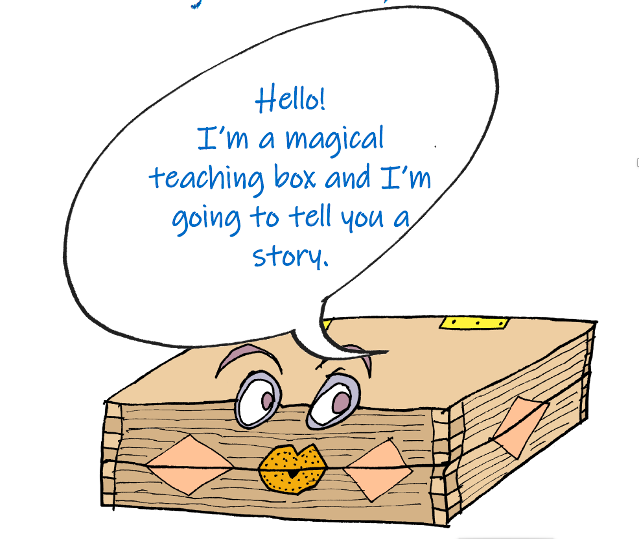 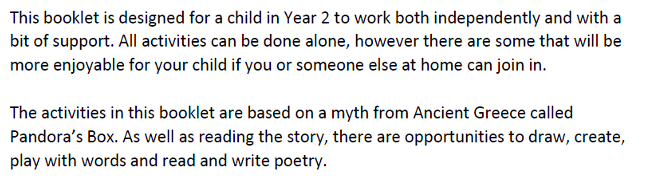 Apollo was also the Greek god of poetry. Let’s do some poetry activities together! Start by sharing this poem with someone at home.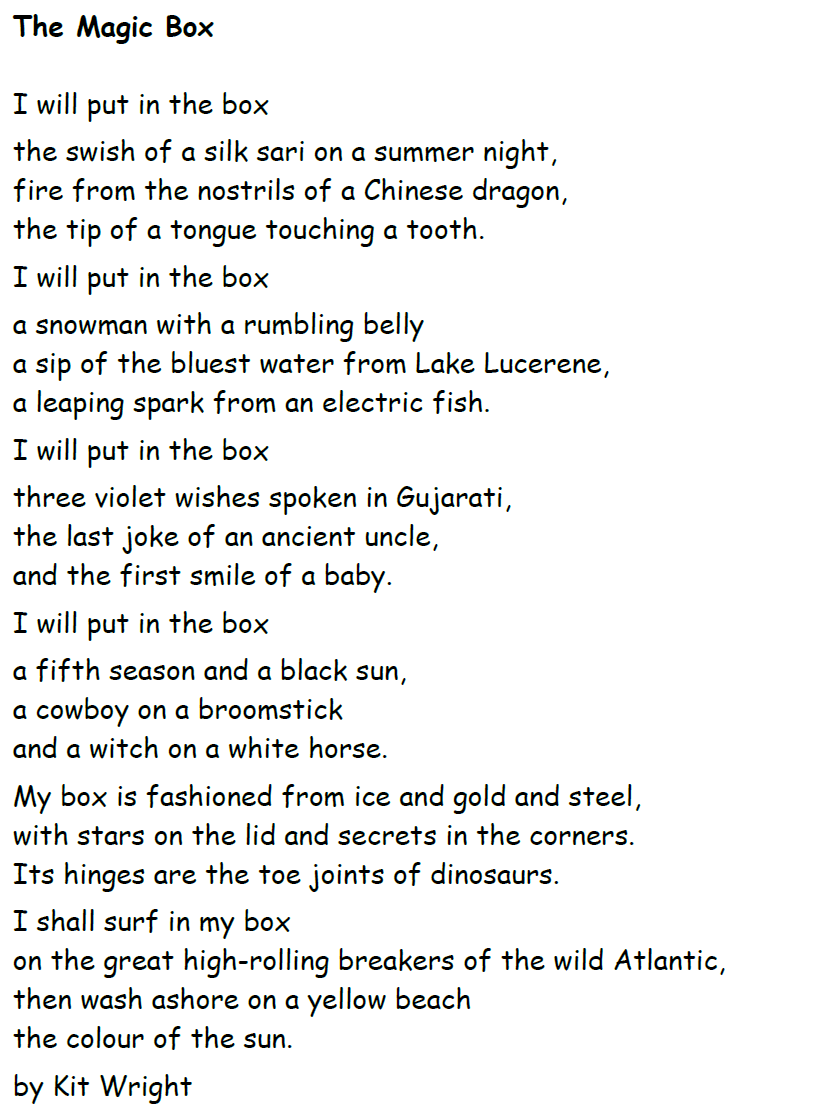 If you have a computer, you can listen to Kit reading his poem:https://www.bbc.co.uk/bitesize/clips/zkpmhycTalk about the poem and write your ideas here: 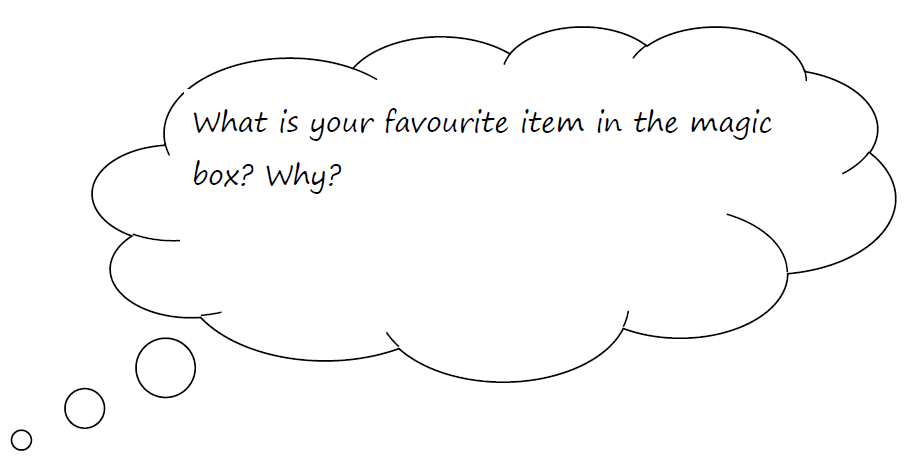 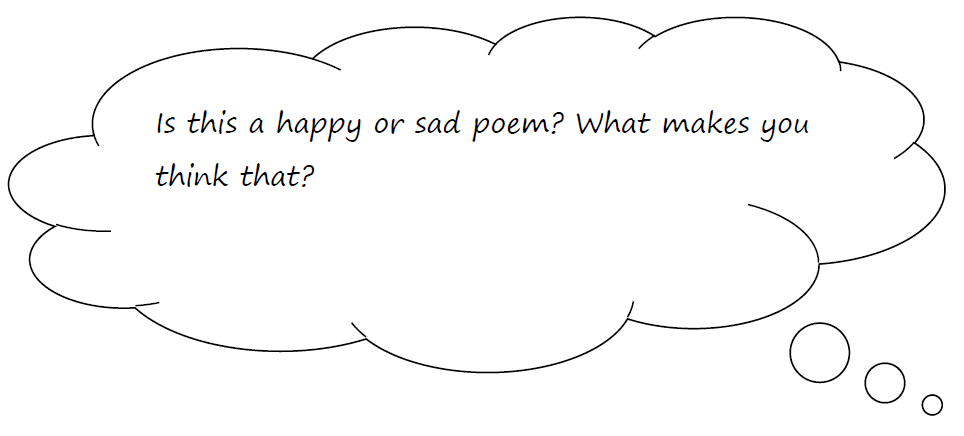 It’s time to get creative!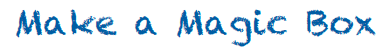 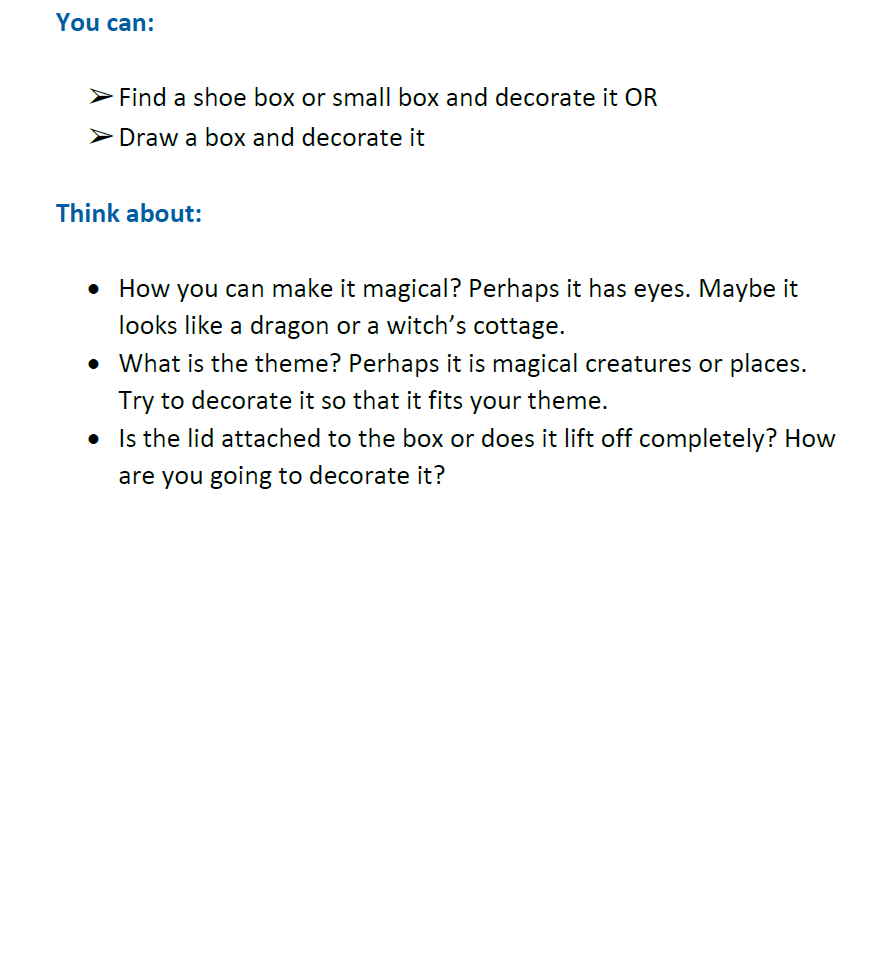 